附件一：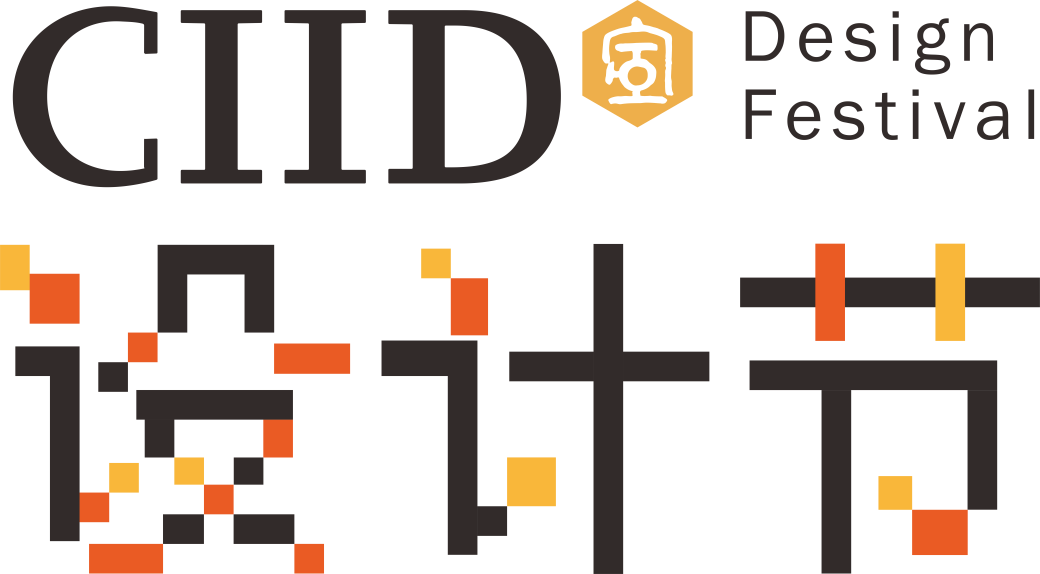 2019CIID设计节参会报名表参会人姓名性   别身份证号单   位手机（必填，用于活动/酒店联络）邮   箱是否代订酒店是（    ） ，选“是”请填写下面的酒店信息 ；               否（    ）是（    ） ，选“是”请填写下面的酒店信息 ；               否（    ）是（    ） ，选“是”请填写下面的酒店信息 ；               否（    ）入住酒店请在（）里画✔（  ）海口万豪酒店，650元/间/天。（  ）海口途家盛捷大华西海岸海景酒店，298元/间/天。（  ）海口万豪酒店，650元/间/天。（  ）海口途家盛捷大华西海岸海景酒店，298元/间/天。（  ）海口万豪酒店，650元/间/天。（  ）海口途家盛捷大华西海岸海景酒店，298元/间/天。入住时间仅限13-15日住宿，请在（）里画✔10月13日（   ）10月14日（   ）退房时间请在（）里画✔10月14日（   ）10月15日（   ）住房类型请在（）里画✔单间（  ）   拼房（   ）拼房期待合住人（选填项）发票信息（不填视为不要发票）代订酒店暨报到酒店信息1、代订酒店/报到酒店共两家，分别是：①海口万豪酒店，地址：海口市秀英区滨海大道292号；酒店电话：0898-68708666。②海口途家盛捷大华西海岸海景酒店，地址：海口市秀英区滨海大道195号大华西海岸；酒店电话：0898-68702350。1、代订酒店/报到酒店共两家，分别是：①海口万豪酒店，地址：海口市秀英区滨海大道292号；酒店电话：0898-68708666。②海口途家盛捷大华西海岸海景酒店，地址：海口市秀英区滨海大道195号大华西海岸；酒店电话：0898-68702350。1、代订酒店/报到酒店共两家，分别是：①海口万豪酒店，地址：海口市秀英区滨海大道292号；酒店电话：0898-68708666。②海口途家盛捷大华西海岸海景酒店，地址：海口市秀英区滨海大道195号大华西海岸；酒店电话：0898-68702350。代订酒店暨报到酒店信息2、代订费用（仅限10月13-15日住宿）：①海口万豪酒店，，含双早，单间650元/间/天，拼房325元/天。②海口途家盛捷大华西海岸海景酒店，含双早，单间298元/间/天，拼房149元/天。酒店房间数量有限，先到先得，如若订满，将通知调整或者自行预定。2、代订费用（仅限10月13-15日住宿）：①海口万豪酒店，，含双早，单间650元/间/天，拼房325元/天。②海口途家盛捷大华西海岸海景酒店，含双早，单间298元/间/天，拼房149元/天。酒店房间数量有限，先到先得，如若订满，将通知调整或者自行预定。2、代订费用（仅限10月13-15日住宿）：①海口万豪酒店，，含双早，单间650元/间/天，拼房325元/天。②海口途家盛捷大华西海岸海景酒店，含双早，单间298元/间/天，拼房149元/天。酒店房间数量有限，先到先得，如若订满，将通知调整或者自行预定。代订酒店暨报到酒店信息3、代订酒店费用请汇入下列账户（汇款时请注明“入住人+代订酒店费用”）户名：海南咕咕叽文化传媒有限公司账号：265029148149开户行：中国银行股份有限公司海口南沙路支行3、代订酒店费用请汇入下列账户（汇款时请注明“入住人+代订酒店费用”）户名：海南咕咕叽文化传媒有限公司账号：265029148149开户行：中国银行股份有限公司海口南沙路支行3、代订酒店费用请汇入下列账户（汇款时请注明“入住人+代订酒店费用”）户名：海南咕咕叽文化传媒有限公司账号：265029148149开户行：中国银行股份有限公司海口南沙路支行温馨提示：请您将该表于9月30日前发邮件到海南秘书处，海南会务联系人：陈敏17784621040。邮箱: ciid35@ciid35.com 。温馨提示：请您将该表于9月30日前发邮件到海南秘书处，海南会务联系人：陈敏17784621040。邮箱: ciid35@ciid35.com 。温馨提示：请您将该表于9月30日前发邮件到海南秘书处，海南会务联系人：陈敏17784621040。邮箱: ciid35@ciid35.com 。温馨提示：请您将该表于9月30日前发邮件到海南秘书处，海南会务联系人：陈敏17784621040。邮箱: ciid35@ciid35.com 。